KU GSIS Graduation Checklist※ Please write down the accurate NAME and CODE of the courses you have taken on the table below.The Checklist above is completed by Student Name on MM (Month) / DD (Date) / YYYY (Year).※ Please leave the below tables BLANK, which will be assessed by the administrative office.※ If you have any question regarding the result of the assessment, please contact the administrative office.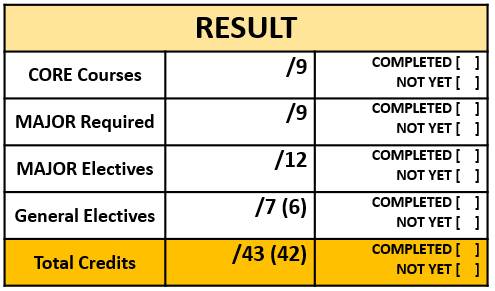 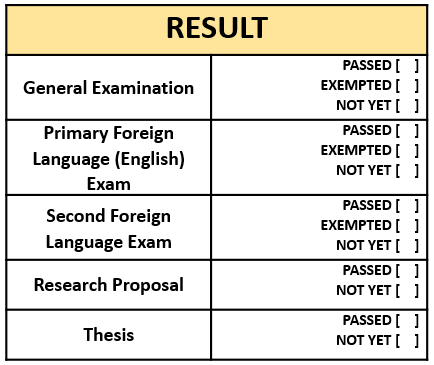 The assessment tables above are completed by Officer Name on MM (Month) / DD (Date) / YYYY (Year).Student Name : Student ID Number : Degree Program : PhD in International CommerceMajor : Track : ThesisThesis Advisor : Required CoursesRequired CoursesCourses you have takenCourses you have takenNoteCORE Courses9CORE CoursesThe students who admitted to KU GSIS from Fall 2021 must take GRA511.IAC701 Independent Study I3ex) IAC701 Independent Study IThe students who admitted to KU GSIS from Fall 2021 must take GRA511.IAC702 Independent Study II3The students who admitted to KU GSIS from Fall 2021 must take GRA511.IRC012 Thesis Research II3The students who admitted to KU GSIS from Fall 2021 must take GRA511.MAJOR Required9MAJOR RequiredThe students who admitted to KU GSIS from Fall 2021 must take GRA511.IAC801 or IAC802 Advanced Research Methods3The students who admitted to KU GSIS from Fall 2021 must take GRA511.Major Required – IDC or IPS ①3The students who admitted to KU GSIS from Fall 2021 must take GRA511.Major Required – IDC or IPS ②3The students who admitted to KU GSIS from Fall 2021 must take GRA511.MAJOR Electives12MAJOR ElectivesThe students who admitted to KU GSIS from Fall 2021 must take GRA511.Advanced Seminar ①3The students who admitted to KU GSIS from Fall 2021 must take GRA511.Advanced Seminar ②3The students who admitted to KU GSIS from Fall 2021 must take GRA511.Advanced Seminar ③3The students who admitted to KU GSIS from Fall 2021 must take GRA511.Advanced Seminar ④3The students who admitted to KU GSIS from Fall 2021 must take GRA511.General Electives7 (6)General ElectivesThe students who admitted to KU GSIS from Fall 2021 must take GRA511.General Electives6The students who admitted to KU GSIS from Fall 2021 must take GRA511.GRA511 Introduction to Graduate Studies1The students who admitted to KU GSIS from Fall 2021 must take GRA511.Total Credits37 (36)Total CreditsThe students who admitted to KU GSIS from Fall 2021 must take GRA511.DateSignature